Sf. Ludvig Grignion de Montfort 
Ludovicus Maria Grignion de Montfort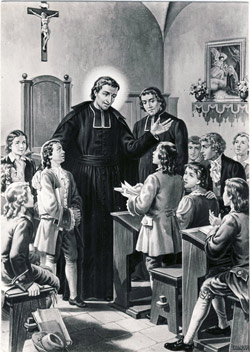 Elaborat: Jan ChlumskýPoziția: preot, fondatorul congregației SMMDeces:  1716 BIOGRAFIA S-a născut în localitatea Monfort din Bretania. La Paris a devenit preot. Învăța calea sacramentului care conduce la Isus prin Maria. A fost numit misionar apostolic al Franței. A participat la fondarea congregației Fiicelor Înțelepciunii și a pus bazele comunității călugărești de bărbați cu denumire de Societate Mariei din Monfort. După o slujire epuizantă a murit la 43 de ani. Scrierile sale mariane conțin prorocirea despre ultima perioadă a Bisericii. REFLEXI PENTRU MEDITAȚIEProvenea din Franța, unde la 31.01.1673 s-a născut și a fost botezat în Montfort, 20 km est de Rennes. Tatăl său a fost notar, a fost temperamental și rapid. Aproape după doi ani, familia lor s-a mutat la câțiva kilometri mai departe într-o așezare natală agrară Bois-Marquer, aparținând de localitatea Iffendic. Ludvig a fost al doilea din 18 frați, dintre care opt au murit foarte curând.Ludvig a fost de la 11 ani în colegiul iezuit al sf. Toma Becket în Rennes, unde au studiat două mii de tineri. S-a împrietenit cu Claude Poullart, întemeietorul de mai târziu al Părinților Duhului Sfânt și cu Ioan Botezătorul Blain. În Rennes Ludvig a avut un unchi preot și acela a devenit confesorul său. La Rennes, după doi ani s-a mutat și familia Grignion. Ludvig a fost inteligent, silitor, bine pregătit științific, întrucâtva timid și profund evlavios. Așa l-au văzut profesorii săi. În timpul rugăciunii în biserica Fecioarei Maria din Carmel s-a hotărât pentru preoție. După opt ani de studiu la Rennes l-au așteptat alți opt ani de studiu a teologiei la Paris. Si-a luat rămas bun de la familie și în timp ce trecea peste podul Cesson a văzut simbolic intrarea în noua viață, pe care și-a dorit să o trăiască în dependență de Providența lui Dumnezeu. Convingerea sa despre Tatăl iubitor a exprimat-o prin faptul, că primului cerșetor i-a dat bagajul, săracilor toți banii și cu următorul cerșetor a făcut schimb de haine. Aceștia au fost primii lui pași fericiți a unei vieți consistente, în conformitate cu evanghelia. Trăia fericirea cu încredere în Providența lui Dumnezeu, iar mâncarea și acoperișul le cerșea de-a lungul drumului. Libertatea sa o simțea în deplina consfințire Iubirii lui Dumnezeu și a Înțelepciunii întruchipate, Isus Cristos. La Paris a fost cazat cu seminariștii săraci și venea la cursuri. La seminarul sf. Sulpice a ajuns abia după doi ani. Profesorii i-au cunoscut și acolo înclinația sa și bunele calități.  „Slăbiciunile” lui au fost dragostea pentru sărași și efortul să slujească oamenii de la periferia societății. Se identifica cu aceia, care erau cel mai mult neglijați. La sf. Sulpice a lucrat ca bibliotecar și a fost un asiduu cititor al cărților privind cinstirea mariană. În mod deosebit își deosebea orizonturile sale prin studiul importantelor scrieri spirituale al personalităților importante, inclusiv al Părinților Bisericii. Cunoștea foarte bine Biblia și o utiliza foarte mult. Deci a fost misionarul celor săraci fie în Franța, fie în străinătate. Oamenilor lipsiți de orice drepturi din societate s-a hotărât să le vestească Vestea cea Bună despre dragostea lui Dumnezeu, despre faptul, că Isus îi iubește și despre grija maternă a Mariei. Dorința sa s-a îndreptat spre faptul, ca Isus și Mama lui să fie iubiți de cât mai mulți oameni. La 27 de ani a sărbătorit primiția (prima sfântă liturghie ca preot) la sf. Sulpice la 05.06.1700. Slujirea lui preoțească a continuat tot atât cât studiile sale doar 16 ani. A activat întâi printre grupele misionare și slujea în casele pentru săraci în Poitiers și în Spitalul General din Paris. Se gândea deseori, dacă Dumnezeu nu-l cheamă mai departe în misiuni și în anul 1706 a plecat să caute un sfat la papa Clement al XI.-lea. Acesta a remarcat darurile extraordinare ale lui Dumnezeu, pe care Ludvig le-a obținut și oferta lui,  privind misiunile îndepărtate le-a refuzat. În loc de aceasta l-a numit misionar apostolic și l-a trimis înapoi în țară, inundat atunci de jansenism, pentru ca acolo să reînnoiască Biserica. Ludvig de Montfort s-a întors pe jos la Poitiers și în puterea Duhului Sfânt predica evanghelia și învăța consfințirea creștină Înțelepciunii Veșnice și Întruchipate, lui Isus Cristos, Fiul Fecioarei Maria. La Poitiers a început să pună bazele  o congregație feminină a Surorilor Înțelepciunii, împreună cu Maria Louis Trichet. Dintr-o femeie oarbă a făcut-o reprezentantă. Chiar dacă a fost influența de iezuiți și sulpiciani, în anul 1710 a intrat în al treilea ordin al sf. Dominic. În regiunea vestică a Franței a amenajat două sute de misiuni și exerciții spirituale.  Unii au admirat, alții au refuzat. Stilul lui de viață a fost considerat ca nedemn. Într-o tașcă pe umăr purta Biblia, breviarul și un caiet cu notițe.  În unele dieceze unii episcopi ai consistoriului nici nu i-au permis să predice. Întrebat fiind, dacă Ludvig de Montfort are mulți dușmani a răspuns, că nu cunoaște pe alții, decât pe aceia care îl lingușesc și vorbesc de bine despre el și că are prietenii lui cei mai buni, pe aceia care îi generează multe cruci. Probabil nu a fost unica întâmplare, că pe stradă a luat un muribund, un cerșetor murdar și bolnav  și l-a dus la cea mai apropiată casă călugărească, strigând la poartă: „Deschideți Isus Cristos!”Predicile lui au fost pline de experiențe personale cu dragostea lui Dumnezeu și grija maternă a Mariei și au adus la credință mii de suflete. Recomanda împărtășania zilnică și devoțiunea mariană. Învăța calea, pe care el însuși a mers: „Prin Maria la Isus!. Învăța, faptul cu cât sufletul nostru este consfințit Mariei, cu atât mai mult  se consacră și lui Isus Cristos. Arăta asupra faptului, că într-o asemenea formă de evlavie  se poate vedea o desăvârșită reînnoire a promisiunilor și obligațiilor de la botez. Credincioșii în această evlavie se consfințesc Fecioarei Maria, ca prin ea să aparțină cu totul lui Cristos. Fecioarei Maria pentru că a fost cea mai bună cale, pe care însuși Isus a ales-o, ca să-l unească cu noi și ca și el să ne primească la el. Și Isus este țelul nostru. Prin el și cu acționarea Duhului Sfânt, care este numit logodnicul Mariei, ne întâlnim cu Tatăl. Maria ne introduce astfel în relația cu misterul trinitar. Așa cum a menționat sfântul Părinte Ioan Paul al II.-lea, care aparține cu totul Mariei: „Nici o intervenție a Marie în reînnoirea creștinilor nu se întâmplă în concurență cu Cristos, ci provine de la el și ea îi stă la dispoziție. Am înțeles, că nu o pot exclude pe Maica Domnului din viața mea, fără a trece peste voința Întreitului Dumnezeu. Toată spiritualitatea cristocentrică și mariană pe care o învață L. Monfort, reiese din Sfânta Treime și se îndreaptă spre Ea.” Cu această învățătură, Ludvig de Monfort a luptat cu succes împotriva jansenismului, pe care l-a absorbit și spiritualitatea de rang înalt. Succesul a declanșat o furtună împotriva lui și el a depășit toate împotrivirile cu răbdare, moderație și smerenie, fără să se sperie de opinia publică. În timpul misiunilor în Pontchateau, cu ajutorul miilor de oameni au construit un delușor și pe el au creat Calvarul, pentru a deveni loc de pelerinaj. Înaintea sfințirii Calvarului,  episcopul a dispus să fie distrus. Ludvig de Monfort a răspuns miilor de oameni care așteptau sfințirea Calvarului: „Am sperat, că aici vom avea Calvarul, îl construim însă în inimile noastre! Acolo, crucea lui Cristos va sta mai bine decât în oricare alt loc.”În anul 1713, a fondat a doua congregație „Misionarii Tovărășiei Mariei”, o societate sacerdotală cunoscută ca misionarii  Monconfortului și după moartea ei s-a transformat în „Societatea Mariană din Montfort” (SMM). Această societate s-a extins în întreaga lume. În anul 1715, a fondat „Ordinul învățătorilor fraților sf. Gabriel” cu scopul învățării catehismului pentru cei săraci. În unele locuri este menționat și scopul îngrijirii bolnavilor.Urmare a epuizării, Ludvig de Montofrt s-a îmbolnăvit foarte grav și a murit la vârsta de 43 de ani, la 28 aprilie la St-Laurent-sur-Sèvre ca „slujitor a lui Isus în Maria”. Prin aceasta s-a numit în mod asemănător ca și Maria (Lc 1,38) și apostolul Pavel (Rm 1,1), în timp ce în Noul Testament conceptul de slujitor, servitor sau sclav este înțeles ca pur și simplu dependență plină de iubire. A părăsit perlele poeziei spirituale și tratatele spirituale, aveau o influență remarcabilă asupra Bisericii. Scrierile sale sunt pline de proorociri și priviri în ultimul timp al Bisericii. Cea mai importantă operă a sa este cartea „Despre adevărată evlavie față de Preasfânta Fecioară.”În anul 1838 a fost proclamat de papa Grigore al XVI.-lea, și cu 50 de ani mai târziu a fost beatificat de papa Leon al VIII.-lea, și la 20.07.1947, a fost canonizat de papa Pius al XII.-lea. HOTĂRÂRE, RUGĂCIUNEDrumul său spiritual îl voi încredința protecției Mamei cerești și cu ea voi pleca spre împlinirea voinței lui Dumnezeu în modul ei plin de iubire de dependență de Dumnezeu. Rugăciunea lui Ludvig Maria de Montfort: „Sunt cu totul al Tău și tot ce am, este al Tău, scumpul meu Isus, prin Maria, Mama Ta sfântă.”„Dumnezeule, înțelepciune veșnică, Tu l-ai făcut pe sfântul preot Ludvig Maria un martor excelent și învățător al deplinei consfințiri lui Cristos, Fiului Tău, prin intermediul Mamei sale sfinte; condu-ne și pe noi pe această cale spirituală, pentru ca în lume să vestim împărăția Ta. Te rugăm pentru aceasta, prin Fiul Tău Isus Cristos, Domnul nostru, căci el împreună cu Tine în unirea cu Duhul Sfânt viețuiește și domnește, în toți vecii vecilor. Amin (rugăciunea de încheiere din breviar).Cu acordul autorului, de pe paginile www.catholica.cz a tradus și pregătit pentru tipar Iosif Fickl 